	1ère COMMUNE 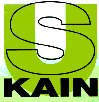 INSTITUT DE LA SAINTE-UNION DE KAIN – www.sukain.be	 FORMULAIRE D’INSCRIPTION IDENTITE ELEVENom   PrénomDate de naissance		Nationalité Lieu de naissance		PaysNuméro de registre national

Figure au verso de la carte d’identitéIDENTITE RESPONSABLE LEGALNom du responsable légalCourrier à adresser à (entourer le choix) :		Mr/Mme	-	Mr	-	Mme 		Rue ……………………………………………………………………………………………………………………………………………………………….N° de maison	Boîte	Code postal Commune	……………………………………………....................................................................................................GSM responsable légal (père – mère)		Mr / Mme ………………………………………………….GSM responsable légal (père – mère)		Mr / Mme ………………………………………………….GSM élèveAdresse e-mail du resp. légal	….……………………..…………………………………………………………@.......................Adresse e-mail de l’élève	……………………………………………………………………………………@........................PARCOURS SCOLAIREEcole fréquentée l’an dernier	………………………………………………………………en …………………année…………………......
Localité ……………..…………	Adresse ………………………………………………….	 N° tél. ……………………………………CHOIX DU MODULE POUR LES ACTIVITES COMPLEMENTAIRES (4h) – 1ère COMMUNEMon premier choix : le module ……… Mon deuxième choix : le module ……… Mon troisième choix : le module ……… CHOIX DE LA LANGUEAnglais 		Néerlandais REMARQUES PARTICULIERES 
(Santé, comportement, allergie(s), …)…………………………………………………………………………………………………………………………………………………………………………………………………………………..….TROUBLES DE L’APPRENTISSAGE : AMENAGEMENT(S) RAISONNABLE(S)
(Si oui, nous avons besoin d’une attestation datant de moins de deux ans émanant du spécialiste, de la logopède, etc.)………………………………………………………………………………………………………………………………………………………………………………………………….	L’élève a-t-il :	- Accès à internet :	OUI 	  - 	NON
			- Un smartphone :	OUI 	  - 	NON
			- Un ordinateur :	OUI 	  - 	NON	Date de l’inscription	Signature des parents	………………………………..	Nom du professeur/éducateur qui a réalisé l’inscription//-Module 1Module 2Module 3Module 4Sciences 2h + Informatique 2hSport 2h + Informatique 2hActivité artistique 2h+ Informatique 2hLangues 2h + Informatique 2h//20